Counting to 10 /Making 10Have a go at these questions using the method discussed in the video on Seesaw.                                     						       Draw your dots here ⬇️9 + 1 + 4 = 8 + 2 + 3 = 9 + 1 + 6 = 7 + 3 + 5 = How did you get on?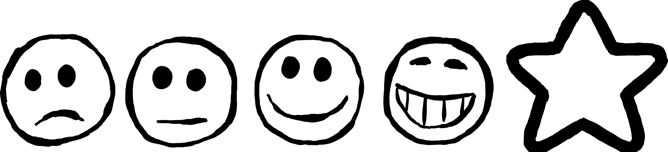 